How to make a milo:1.Get a cup 2. Put in 2 spoons of the milo powder3. Grab some milk from the fridge 3. Pour in the milk4. Stir gently until you can’t see the milo powder5. Drink your milo!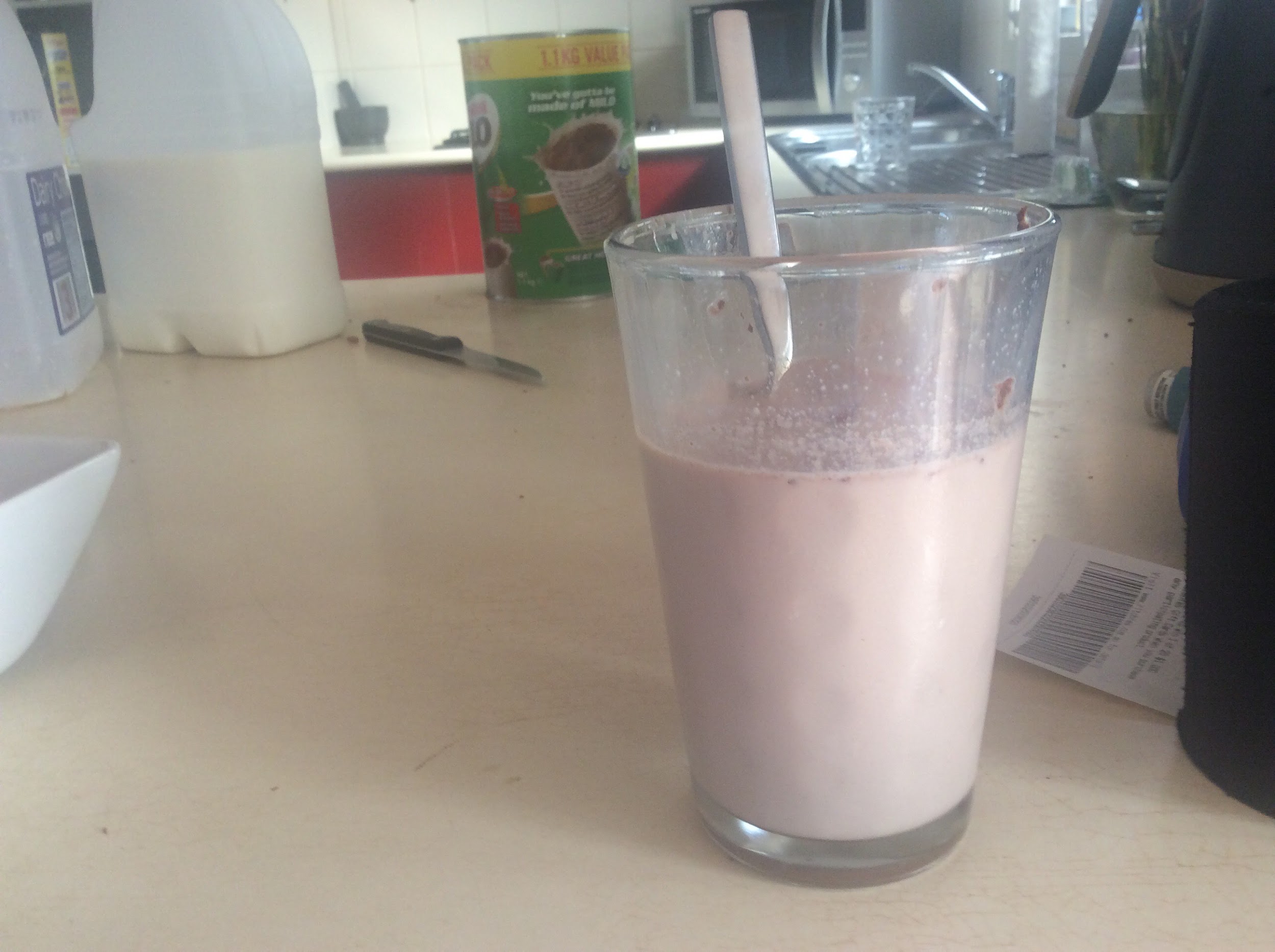 